Sjednocená organizace nevidomých a slabozrakýchČeské republiky, zapsaný spolekOblastní odbočka OPAVA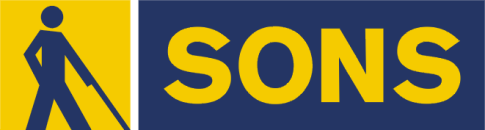 Časopis vychází pro vnitřní potřebu členů SONS ČR, z. s. Oblastní odbočky OPAVA a jejich příznivců.Je neprodejný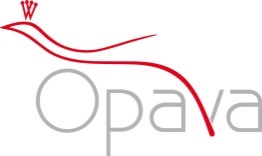 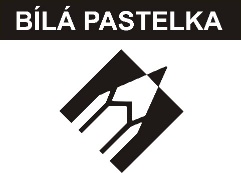 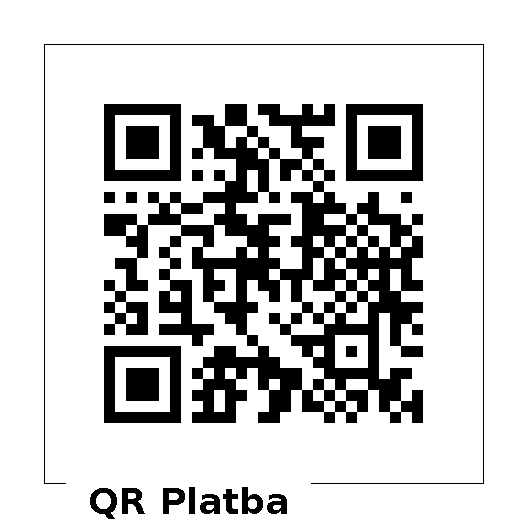         Informátor pro vás připravil tým pracovníků               SONS ČR, z. s.Oblastní odbočka OPAVAZpracovala Lenka MARTÍNKOVÁKontaktní informace:Horní nám. 47, 746 01, OPAVA, budova Magistrátu města Opavy, 2. patro.Z  důvodu bezpečnosti je vstup na odbočku ve 2. poschodí uzamčen. Zvonek je umístěn na pravé straně v rámu dveří ve výšce asi 163 cm.Telefon: 553 756 175, email: opava-odbocka@sons.czWeb: www.sons.cz/opavaWeb: www.bilapastelka.czFacebook: www.facebook.com/sonsopavaIČ/DIČ: 65399447/CZ65399447Číslo účtu ČSOB OPAVA: 381931043/0300Sociální pracovnice, vedoucí pracoviště:Bc. Iveta ČIHÁČKOVÁTelefon: 775 438 157, email: cihackova@sons.czPracovnice v sociálních službách, koordinátorka dobrovolníků:Jaroslava SÝKOROVÁTelefon: 778 487 416, email: sykorova@sons.czOrganizační pracovnice:Lenka MARTÍNKOVÁ, email: lmartinkova@sons.czLektor klubu Anglického jazyka a PC klubu:Lubomír KHÝRTelefon: 724 873 911, email: khyr@sons.czSociální poradna poskytuje informace v intervalech:Pondělí:		9:00 – 12:00		12:30 – 17:00Středa:		9:00 – 12:00		12:30 – 16:00Čtvrtek:		9:00 – 15:00	 	 na objednáníPoradenství je poskytováno bezplatně.Sociálně aktivizační služby poskytujeme:Pondělí – pátek: 10:00 – 15:00Oblastní rada:Předseda: Pavel VEVERKATelefon: 737 935 854, email: pavel.veverka@seznam.czMístopředseda: Jiří PIKA      Pokladník: Pavel LOYDAČlenové:		Dana BEJČKOVÁ, Bc. Iveta ČIHÁČKOVÁ,               		Eva FLANDERKOVÁ, Petra PLCHOVÁ,Vendula FRANKOVÁ DiS., Radim URUBAOBSAH: 1.   Co se děje na odbočce:05. 11. Společenské taneční odpoledne10. 11. Kino12. 11. Divadlo24. 11. Jarčina kreativní dílna – adventní tvoření26. 11. Bowlingový turnaj 01. 12. Turnaj ve zvukové střelbě02. 12. Podzimní oblastní shromáždění spojené s              předvánočním posezením03. 12. 27. slavnostní koncert zrakově postižených umělcůKluby: ŠIKULKY, ŠIKULKY – CVIČENÍ, AJ, PC, PSH2.  Info plus    - pozvánka na Den otevřených dveří na ústředí SONS ČR, z. s.    - projekt IROP3.  Společenské okénko – JUBILANTI A OSLAVENCI OBJEDNÁVKA PERIODIK A STOLNÍCH KALENDÁŘŮ NA ROK 2023Milí přátelé, čtenáři, redakce časopisu ZORA pro vás připravila  nabídku periodik na rok 2023 v papírové, digitální či zvukové podobě.V souvislosti se změnami na trhu musela redakce upravit ceny periodik i pro příští rok. Přináší také zjednodušení svého portfolia.Přehled periodik včetně jejich cen, způsobu distribuce, úhrady předplatného a četnosti vydávání jsme vám zaslali jako přílohu říjnového Informátoru.Můžete si objednávat také stolní kalendáře na rok 2023 ve zvětšeném černotisku nebo kombinovaný černotisk + Braillovo písmo za 60 Kč a SONS kalendáře nástěnné se psy za 100 Kč.     V případě zájmu o periodika nebo kalendáře kontaktujte nejpozději do středy 09. 11. 2022 paní Jaroslavu SÝKOROVOU osobně v kanceláři OO OPAVA nebo na telefonním čísle 778 487 416.JARČINA KREATIVNÍ DÍLNAČtvrtek 24. 11. 2022 od 10:00 do 12:00 hodinVážení přátelé, přijměte naše pozvání do Jarčiny kreativní dílny na ADVENTNÍ TVOŘENÍ. Společně si vytvoříme nejen krásné adventní a vánoční dekorace, ale také příjemnou předvánoční atmosféru.Zájemci se mohou hlásit osobně v kanceláři OO OPAVA u paní Jaroslavy SÝKOROVÉ nebo na telefonním čísle 778 487 416. 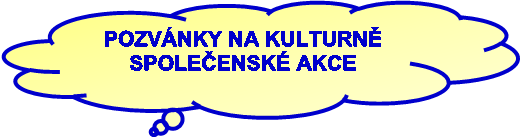 SPOLEČENSKÉ TANEČNÍ ODPOLEDNESobota 05. 11. 2022 od 15:00 hodin                         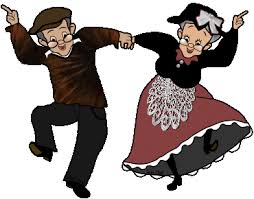 Vážení členové, milí přátelé a příznivci, u příležitosti Mezinárodního dne nevidomých vás srdečně zveme na SPOLEČENSKÉ TANEČNÍ ODPOLEDNE, které se bude konat v Restauraci SPLIT v Opavě. K tanci a poslechu zahraje hudební skupina ROLLEN. Bude zajištěna bohatá tombola, cena losu je 10 Kč. Vstupné pro členy a průvodce je 200 Kč, pro nečleny 230 Kč. V ceně vstupného je zahrnuta večeře, káva či čaj a zákusek. V době od 14:30 do 14:50 hodin Vás na zastávce MHD Nemocnice budou čekat naši dobrovolníci.OBLASTNÍ SHROMÁŽDĚNÍ                  Pátek 02. 12. 2022 v 15:00 hodin                  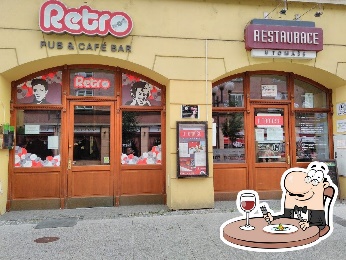 Vážení členové, srdečně vás zveme do restaurace „U TOMÁŠE“ v Opavě, Hrnčířská 272/14, 1. patro s výtahem, nad bývalým Labužníkem na OBLASTNÍ SHROMÁŽDĚNÍ. Letošní akce bude spojena s předvánočním posezením.Účastnický poplatek 50 Kč budeme vybírat u Prezenční listiny.SLAVNOSTNÍ KONCERT VE ŠPANĚLSKÉM SÁLEVážení členové, přijměte pozvání na  27. ročník slavnostního koncertu zrakově postižených umělců, který se koná  v sobotu 03. 12. 2022 od 19:30 hodin ve Španělském sále Pražského hradu.Podrobnější informace o uvedeném koncertu najdete v příloze Informátoru.Upozorňujeme vás, že v případě zájmu o koncert funguje naše Oblastní odbočka pouze jako zprostředkovatel vstupenek.Objednávky vstupenek hlaste osobně v kanceláři OO OPAVA u Bc. Ivety ČIHÁČKOVÉ nebo na telefonním čísle 775 438 157 nejpozději do pátku 04. 11. 2022 do 12:00 hodin.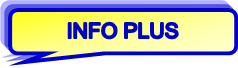 DEN OTEVŘENÝCH DVEŘÍ DOMU SLUŽEB PRO NEVIDOMÉ Vážení přátelé, přijměte srdečné pozvání na DEN OTEVŘENÝCH DVEŘÍ, který se koná v úterý 08. 11. 2022 od 9:00 do 17:00 hodin na ústředí SONS ČR, z. s. v Praze, Krakovská 21.Akci nepořádá Oblastní odbočka OPAVA.V případě, že se rozhodnete pro návštěvu, hlaste svou účast nejpozději do 04. 11. 2022 na email svab@sons.cz nebo na tel. čísle 778 768 390.V současné době realizuje naše organizace projekt IROP, nazvanýPodpora sociální služby pro zrakově postižené.Hlavním cílem tohoto projektu je vytvořit podmínky pro kvalitní poskytování ambulantních a rozvoj terénních sociálních služeb v síti 26 Oblastních odboček Sjednocené organizace nevidomých a slabozrakých, České republiky, zapsaný spolek, a to tak, aby kvalitně poskytovala stávající sociální služby pro maximální možný počet klientů.Tento projekt je spolufinancován Evropskou unií – Evropským fondem pro regionální rozvoj Integrovaného regionálního operačního programu v rámci reakce Unie na pandemii COVID-19.V rámci tohoto projektu nám byly poskytnuty nové kompenzační pomůcky. Zveme vás k jejich prezentaci. Seznam pomůcek naleznete na poslední straně Informátoru.V případě zájmu kontaktujte paní Jaroslavu SÝKOROVOU osobně v kanceláři OO OPAVA nebo na telefonním čísle 778 487 416.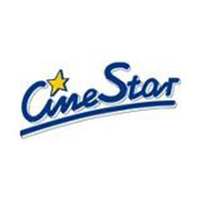 Čtvrtek 10. 11. 2022 od 10:00 hodinMultikino CineStar OPAVA – filmové drama SPOLUSilný příběh rodiny s autistickým synemVstupné 50 Kč si hradí každý sám, budeme ho vybírat na místě. Připravte si, prosím, pokud možno přesnou hotovost. Zbytek částky uhradíme my. Vstupenky budeme kupovat hromadně.Sraz přihlášených účastníků je v 9:30 hodin před pokladnami kina.Zájemci se mohou hlásit do středy 09. 11. 2022.Kontaktní osoba paní Iveta ČIHÁČKOVÁ, t. č. 775 438 157 nebo paní Jaroslava SÝKOROVÁ t. č. 778 487 416. 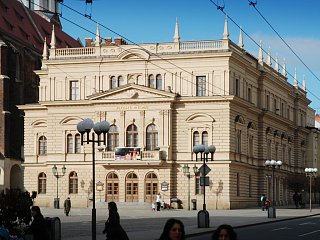 Sobota 12. 11. 2022 od 10:00 hodin Slezské divadlo v OPAVĚ – činohra JAKO BŘITVABožena Němcová. To není pouhé jméno z učebnice. To byl život neobyčejné ženy.Kontaktní osoba paní Dana BEJČKOVÁ, t. č. 604 500 426.   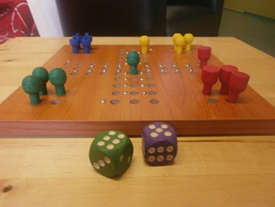 Čtvrtek od 10:00 do 12:00 hodinposezení s přáteli u dobrého nápoje a společenských herKontaktní osoba paní Jaroslava SÝKOROVÁ, t. č. 778 487 416.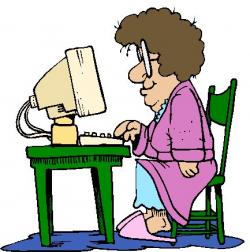 Výuka probíhá individuálně ve dnech úterý a středa po osobní  domluvě s lektorem.Kontaktní osoba pan Lubomír KHÝR, t. č. 724 873 911. Pondělí od 10:00 do 12:00 hodin – Klub ŠIKULKY-  výtvarné činnosti, výměna zkušeností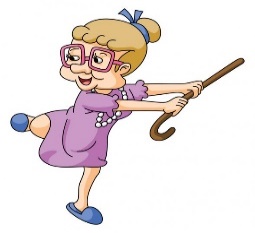 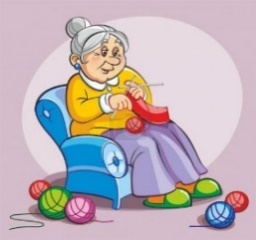 Čtvrtek od 14:00 do 16:00 hodin – Klub ŠIKULKY-  zdravotní cvičení   Kontaktní osoba paní Marie REICHLOVÁ, t. č. 723 754 449.     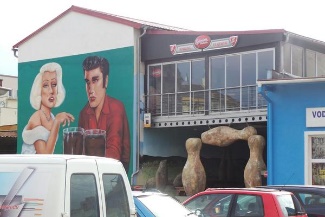 Sobota 26. 11. 2022 od 10:00 do 12:00 hodinZveme vás k bowlingovému turnaji v areálu firmy Krajewski, Alexandria Bowling, Nákladní 20, v Opavě. Přijďte mezi nás a užijte si společné chvíle při oblíbené hře.Zájemci se mohou hlásit do čtvrtku 24. 11. 2022.Kontaktní osoba paní Jaroslava SÝKOROVÁ, t. č. 778 487 416.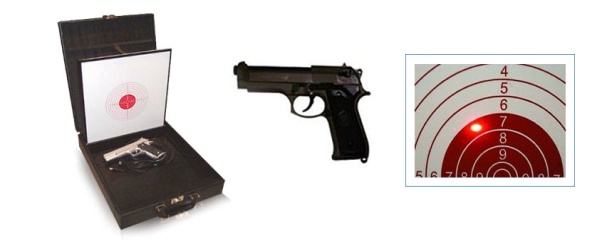 Čtvrtek 01. 12. 2022 od 14:00 do 16:00 hodinZveme vás na „Turnaj ve zvukové střelbě“, KAFIRA versus SONS, který se bude konat v prostorách KAFIRY ve 2. patře na Horním náměstí 47, v Opavě. Přijďte si vyzkoušet vaše smysly.Zájemci se mohou hlásit do středy 30. 11. 2022.Kontaktní osoba paní Jaroslava SÝKOROVÁ, t. č. 778 487 416.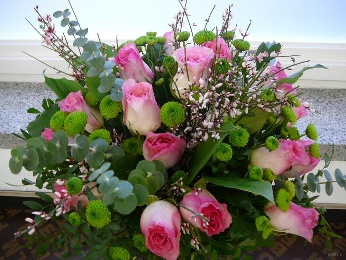 Dámy: Lýdie HLUBOCKÁ, Brigitta JANÍKOVÁ, Zdeňka KAČENOVÁ, Věra OTÝPKOVÁ, Marcela SKOTNICOVÁ.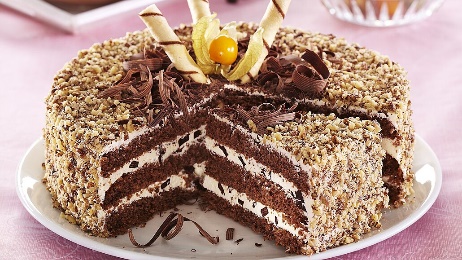 Dámy: Helena BARTOŠOVÁ, Emilie GIBESOVÁ, Irena CHAMULOVÁ, Jana CHROBOKOVÁ, Magda JANUSOVÁ, Hana PREUSZOVÁ, Bohuslava KOŠKOVÁ, Pavla KUPKOVÁ,                                            Jaroslava SÝKOROVÁ, Pavlína TLOLKOVÁ.Pánové: Josef BORUNSKÝ, Tomáš KOLIANDR, Štefan KURINEC,    Josef STANOVSKÝ.   VŠEM JUBILANTŮM I OSLAVENCŮM SRDEČNĚBLAHOPŘEJEMESEZNAM KOMPENZAČNÍCH POMŮCEKJednoúčelové čtecí zařízení s hlasovým  výstupem Optelec ClearReader+Stolní kamerová lupa Optelec ClearView C 24" s hlasem Přenosná kamerová lupa Optelect Compact 7HDDROBNÉ POMŮCKY:Tlačítkový mobil BlindShell Classic 2+Indikátor barev a světla ColorinoKalkulačka s hlasovým výstupem DCH-XLKlapky na očiAudio čtečka štítků pro označování předmětů Pen FriendUniverzální mluvící přenosné hodinky ZeitgeistNáramkové mluvící hodinky s digitálním displejemNáramkové mluvící hodinky s ciferníkemZvukový indikátor hladinyKuchyňská váha česky mluvící VivienneLékařský teploměr s hlasovým výstupemPánská peněženka pro zrakově postiženéZásobník na minceDámská peněženka pro zrakově postiženéTonometr – měřič tlaku BM49Sada brýlí pro simulaci různých zrakových vadMěřicí přístroj  pro domácí práce s hlasovým výstupem        (svinovací pásmo, úhloměr)Měřicí přístroj pro domácnost s hlasovým výstupem (Mluvík)